การแบ่งหน่วยงาน และหน่วยงานย่อยภายในคณะแพทยศาสตร์สำนักงานคณบดี   ปัจจุบันการแบ่งหน่วยงาน และหน่วยงานย่อยภายในคณะแพทยศาสตร์สำนักงานคณบดี   ปัจจุบัน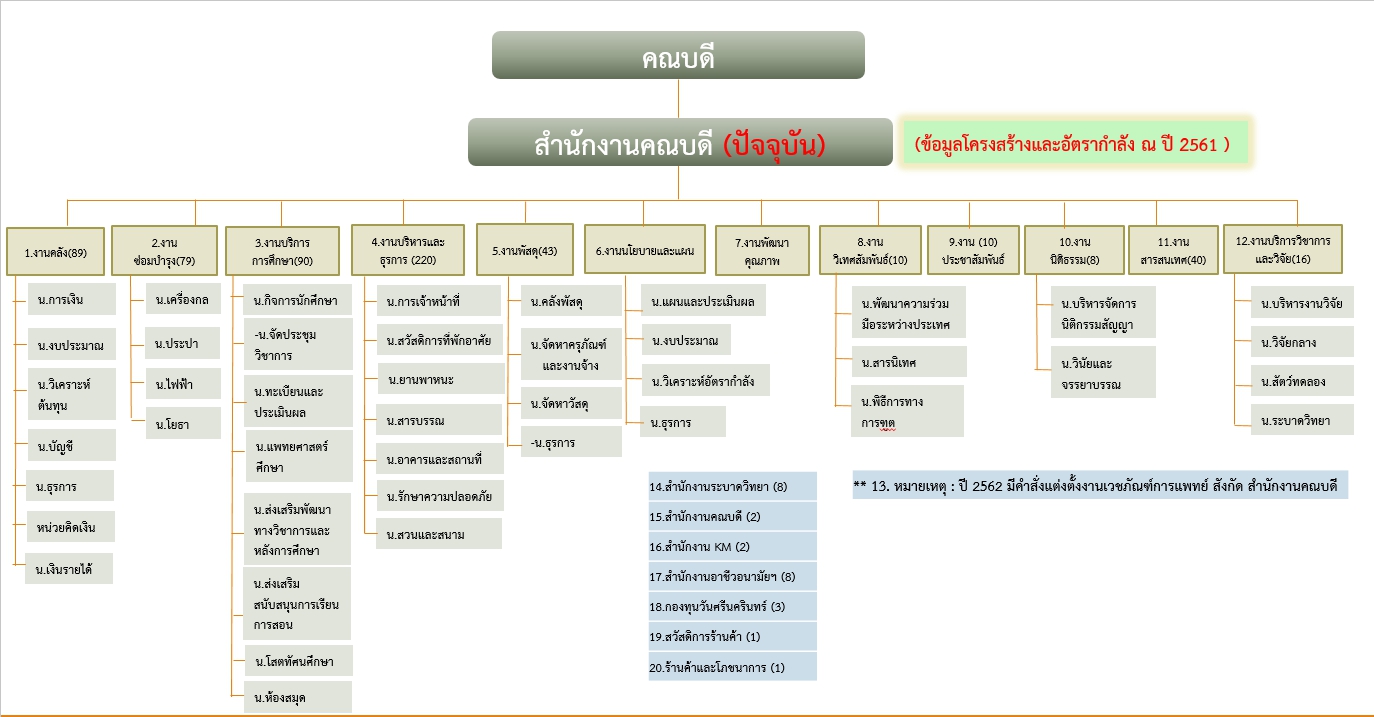 สำนักงานคณบดี แบ่งหน่วยงานย่อย ดังนี้การแบ่งหน่วยงาน และหน่วยงานย่อยภายในคณะแพทยศาสตร์กองบริหารงานคณะ  ปรับโครงสร้างใหม่กองบริหารงานคณะ ปรับโครงสร้างใหม่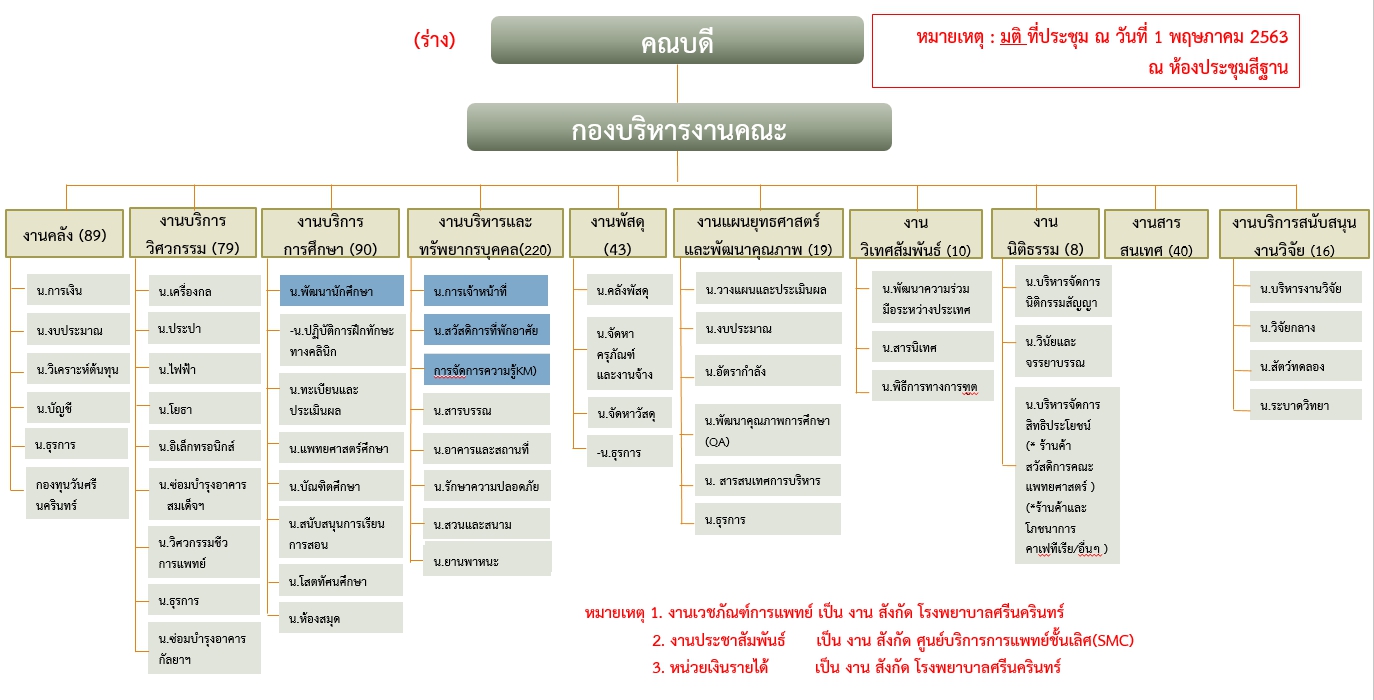 .กองบริหารงานคณะแบ่งหน่วยงานย่อย ดังนี้ประเภทตำแหน่งงานในแต่ละหน่วยงานหน่วยงานภารกิจ/หน้าที่ของหน่วยงานจำนวนบุคลากร (คน)เอกสารหลักฐานที่ประกาศจัดตั้ง*1. สำนักงานคณบดี ตามประกาศมหาวิทยาลัยขอนแก่น (ฉบับที่   /   ) เรื่อง......................................หมายเหตุ  พร้อมแนบประกาศจัดตั้งหน่วยงาน **หน่วยงานภารกิจ/หน้าที่ของหน่วยงานจำนวนบุคลากร (คน)หมายเหตุงานคลังงานซ่อมบำรุงงานบริการการศึกษางานบริหารและธุรการงานพัสดุงานนโยบายและแผนงานพัฒนาคุณภาพงานวิเทศสัมพันธ์งานประชาสัมพันธ์งานนิติธรรมงานสารสนเทศงานบริการวิชาการและวิจัยงานเวชภัณฑ์การแพทย์หน่วยงานภารกิจ/หน้าที่ของหน่วยงานจำนวนบุคลากร (คน)เอกสารหลักฐานที่ประกาศจัดตั้ง*1. กองบริหารงานคณะตามประกาศมหาวิทยาลัยขอนแก่น (ฉบับที่   /   ) เรื่อง....หมายเหตุ  พร้อมแนบประกาศจัดตั้งหน่วยงาน ****  ส่วนนี้ไม่ต้องกรอก รอประกาศจากมหาวิทยาลัย **หน่วยงานภารกิจ/หน้าที่ของหน่วยงานจำนวนบุคลากร (คน)หมายเหตุ1. งานคลัง2. งานบริการวิศวกรรม3. งานบริการการศึกษา4. งานบริหารและทรัพยากรบุคคล5. งานพัสดุ6. งานแผนยุทธศาสตร์และพัฒนาคุณภาพ7. งานวิเทศสัมพันธ์8. งานนิติธรรม9. งานสารสนเทศ10. งานบริการสนับสนุนงานวิจัยหน่วยงานย่อยประเภทผู้ปฏิบัติงานประเภทผู้ปฏิบัติงานประเภทผู้ปฏิบัติงานประเภทผู้ปฏิบัติงานรวมหน่วยงานย่อยข้าราชการพนักงานมหาวิทยาลัยลูกจ้างของมหาวิทยาลัยอื่นๆ...(ระบุ)รวมงานคลัง1. หน่วยการเงินชื่อตำแหน่ง....ชื่อตำแหน่ง....ชื่อตำแหน่ง....2.หน่วยงบประมาณชื่อตำแหน่ง....ชื่อตำแหน่ง....ชื่อตำแหน่ง....3.หน่วยวิเคราะห์ต้นทุนชื่อตำแหน่ง....ชื่อตำแหน่ง....ชื่อตำแหน่ง....4.หน่วยบัญชีชื่อตำแหน่ง....ชื่อตำแหน่ง....ชื่อตำแหน่ง....5.หน่วยธุรการชื่อตำแหน่ง....ชื่อตำแหน่ง....ชื่อตำแหน่ง....6.กองทุนวันศรีนครินทร์ชื่อตำแหน่ง....ชื่อตำแหน่ง....ชื่อตำแหน่ง....รวมหน่วยงานย่อยประเภทผู้ปฏิบัติงานประเภทผู้ปฏิบัติงานประเภทผู้ปฏิบัติงานประเภทผู้ปฏิบัติงานรวมหน่วยงานย่อยข้าราชการพนักงานมหาวิทยาลัยลูกจ้างของมหาวิทยาลัยอื่นๆ...(ระบุ)รวมงานบริการวิศวกรรม1. หน่วยเครื่องกลชื่อตำแหน่ง....ชื่อตำแหน่ง....ชื่อตำแหน่ง....2. หน่วยประปาชื่อตำแหน่ง....ชื่อตำแหน่ง....ชื่อตำแหน่ง....3. หน่วยไฟฟ้าชื่อตำแหน่ง....ชื่อตำแหน่ง....ชื่อตำแหน่ง....4. หน่วยโยธาชื่อตำแหน่ง....ชื่อตำแหน่ง....ชื่อตำแหน่ง....5. หน่วยอิเล็กทรอนิกส์ชื่อตำแหน่ง....ชื่อตำแหน่ง....ชื่อตำแหน่ง....6. หน่วยซ่อมบำรุงอาคารสมเด็จฯชื่อตำแหน่ง....ชื่อตำแหน่ง....ชื่อตำแหน่ง....7. หน่วยวิศวกรรมชีวการแพทย์ชื่อตำแหน่ง....ชื่อตำแหน่ง....ชื่อตำแหน่ง....8. หน่วยธุรการชื่อตำแหน่ง....ชื่อตำแหน่ง....ชื่อตำแหน่ง....9. หน่วยซ่อมบำรุงอาคารกัลป์ยาฯชื่อตำแหน่ง....ชื่อตำแหน่ง....ชื่อตำแหน่ง....รวมหน่วยงานย่อยประเภทผู้ปฏิบัติงานประเภทผู้ปฏิบัติงานประเภทผู้ปฏิบัติงานประเภทผู้ปฏิบัติงานรวมหน่วยงานย่อยข้าราชการพนักงานมหาวิทยาลัยลูกจ้างของมหาวิทยาลัยอื่นๆ...(ระบุ)รวมงานบริการการศึกษาหน่วยพัฒนานักศึกษาชื่อตำแหน่ง....ชื่อตำแหน่ง....ชื่อตำแหน่ง....หน่วยปฏิบัติการฝึกทักษะทางคลินิกชื่อตำแหน่ง....ชื่อตำแหน่ง....ชื่อตำแหน่ง....หน่วยทะเบียนและประเมินผลชื่อตำแหน่ง....ชื่อตำแหน่ง....ชื่อตำแหน่ง....หน่วยแพทยศาสตร์ศึกษาชื่อตำแหน่ง....ชื่อตำแหน่ง....ชื่อตำแหน่ง....หน่วยบัณฑิตศึกษาชื่อตำแหน่ง....ชื่อตำแหน่ง....ชื่อตำแหน่ง....หน่วยสนับสนุนการเรียนการสอนชื่อตำแหน่ง....ชื่อตำแหน่ง....ชื่อตำแหน่ง....หน่วยโสตทัศนศึกษาชื่อตำแหน่ง....ชื่อตำแหน่ง....ชื่อตำแหน่ง....หน่วยห้องสมุดชื่อตำแหน่ง....ชื่อตำแหน่ง....ชื่อตำแหน่ง....รวมหน่วยงานย่อยประเภทผู้ปฏิบัติงานประเภทผู้ปฏิบัติงานประเภทผู้ปฏิบัติงานประเภทผู้ปฏิบัติงานรวมหน่วยงานย่อยข้าราชการพนักงานมหาวิทยาลัยลูกจ้างของมหาวิทยาลัยอื่นๆ...(ระบุ)รวมงานบริหารและทรัพยากรบุคคลหน่วยการเจ้าหน้าที่ชื่อตำแหน่ง....ชื่อตำแหน่ง....ชื่อตำแหน่ง....หน่วยสวัสดิการที่พักอาศัยชื่อตำแหน่ง....ชื่อตำแหน่ง....ชื่อตำแหน่ง....หน่วยการจัดการความรู้KM)ชื่อตำแหน่ง....ชื่อตำแหน่ง....ชื่อตำแหน่ง....หน่วยสารบรรณชื่อตำแหน่ง....ชื่อตำแหน่ง....ชื่อตำแหน่ง....หน่วยอาคารและสถานที่ชื่อตำแหน่ง....ชื่อตำแหน่ง....ชื่อตำแหน่ง....หน่วยรักษาความปลอดภัยชื่อตำแหน่ง....ชื่อตำแหน่ง....ชื่อตำแหน่ง....หน่วยสวนและสนามชื่อตำแหน่ง....ชื่อตำแหน่ง....ชื่อตำแหน่ง....หน่วยยานพาหนะชื่อตำแหน่ง....ชื่อตำแหน่ง....ชื่อตำแหน่ง....รวมหน่วยงานย่อยประเภทผู้ปฏิบัติงานประเภทผู้ปฏิบัติงานประเภทผู้ปฏิบัติงานประเภทผู้ปฏิบัติงานรวมหน่วยงานย่อยข้าราชการพนักงานมหาวิทยาลัยลูกจ้างของมหาวิทยาลัยอื่นๆ...(ระบุ)รวมงานพัสดุหน่วยคลังพัสดุชื่อตำแหน่ง....ชื่อตำแหน่ง....ชื่อตำแหน่ง....หน่วยจัดหาครุภัณฑ์และงานจ้างชื่อตำแหน่ง....ชื่อตำแหน่ง....ชื่อตำแหน่ง....หน่วยจัดหาวัสดุชื่อตำแหน่ง....ชื่อตำแหน่ง....ชื่อตำแหน่ง....หน่วยธุรการชื่อตำแหน่ง....ชื่อตำแหน่ง....ชื่อตำแหน่ง....รวมหน่วยงานย่อยประเภทผู้ปฏิบัติงานประเภทผู้ปฏิบัติงานประเภทผู้ปฏิบัติงานประเภทผู้ปฏิบัติงานรวมหน่วยงานย่อยข้าราชการพนักงานมหาวิทยาลัยลูกจ้างของมหาวิทยาลัยอื่นๆ...(ระบุ)รวมงานแผนยุทธศาสตร์และพัฒนาคุณภาพหน่วยวางแผนและประเมินผลชื่อตำแหน่ง....ชื่อตำแหน่ง....ชื่อตำแหน่ง....หน่วยงบประมาณชื่อตำแหน่ง....ชื่อตำแหน่ง....ชื่อตำแหน่ง....หน่วยอัตรากำลังชื่อตำแหน่ง....ชื่อตำแหน่ง....ชื่อตำแหน่ง....พัฒนาคุณภาพการศึกษา (QA)ชื่อตำแหน่ง....ชื่อตำแหน่ง....ชื่อตำแหน่ง....หน่วยสารสนเทศการบริหารชื่อตำแหน่ง....ชื่อตำแหน่ง....ชื่อตำแหน่ง....หน่วยธุรการชื่อตำแหน่ง....ชื่อตำแหน่ง....ชื่อตำแหน่ง....รวมหน่วยงานย่อยประเภทผู้ปฏิบัติงานประเภทผู้ปฏิบัติงานประเภทผู้ปฏิบัติงานประเภทผู้ปฏิบัติงานรวมหน่วยงานย่อยข้าราชการพนักงานมหาวิทยาลัยลูกจ้างของมหาวิทยาลัยอื่นๆ...(ระบุ)รวมงานวิเทศสัมพันธ์หน่วยพัฒนาความร่วมมือระหว่างประเทศชื่อตำแหน่ง....ชื่อตำแหน่ง....ชื่อตำแหน่ง....หน่วยสารนิเทศชื่อตำแหน่ง....ชื่อตำแหน่ง....ชื่อตำแหน่ง....หน่วยพิธีการทางการฑูตชื่อตำแหน่ง....ชื่อตำแหน่ง....ชื่อตำแหน่ง....รวมหน่วยงานย่อยประเภทผู้ปฏิบัติงานประเภทผู้ปฏิบัติงานประเภทผู้ปฏิบัติงานประเภทผู้ปฏิบัติงานรวมหน่วยงานย่อยข้าราชการพนักงานมหาวิทยาลัยลูกจ้างของมหาวิทยาลัยอื่นๆ...(ระบุ)รวมงานนิติธรรมหน่วยบริหารจัดการนิติกรรมสัญญาชื่อตำแหน่ง....ชื่อตำแหน่ง....ชื่อตำแหน่ง....หน่วยวินัยและจรรยาบรรณชื่อตำแหน่ง....ชื่อตำแหน่ง....ชื่อตำแหน่ง....หน่วยบริหารจัดการสิทธิประโยชน์ชื่อตำแหน่ง....ชื่อตำแหน่ง....ชื่อตำแหน่ง....รวมหน่วยงานย่อยประเภทผู้ปฏิบัติงานประเภทผู้ปฏิบัติงานประเภทผู้ปฏิบัติงานประเภทผู้ปฏิบัติงานรวมหน่วยงานย่อยข้าราชการพนักงานมหาวิทยาลัยลูกจ้างของมหาวิทยาลัยอื่นๆ...(ระบุ)รวมงานสารสนเทศ   หน่วย................................ชื่อตำแหน่ง....ชื่อตำแหน่ง....ชื่อตำแหน่ง....   หน่วย................................ชื่อตำแหน่ง....ชื่อตำแหน่ง....ชื่อตำแหน่ง....   หน่วย................................ชื่อตำแหน่ง....ชื่อตำแหน่ง....ชื่อตำแหน่ง....รวมหน่วยงานย่อยประเภทผู้ปฏิบัติงานประเภทผู้ปฏิบัติงานประเภทผู้ปฏิบัติงานประเภทผู้ปฏิบัติงานรวมหน่วยงานย่อยข้าราชการพนักงานมหาวิทยาลัยลูกจ้างของมหาวิทยาลัยอื่นๆ...(ระบุ)รวมงานบริการวิชาการและวิจัยหน่วยบริหารงานวิจัยชื่อตำแหน่ง....ชื่อตำแหน่ง....ชื่อตำแหน่ง....หน่วยวิจัยกลางชื่อตำแหน่ง....ชื่อตำแหน่ง....ชื่อตำแหน่ง....หน่วยสัตว์ทดลองชื่อตำแหน่ง....ชื่อตำแหน่ง....ชื่อตำแหน่ง....หน่วยระบาดวิทยาชื่อตำแหน่ง....ชื่อตำแหน่ง....ชื่อตำแหน่ง....รวม